№22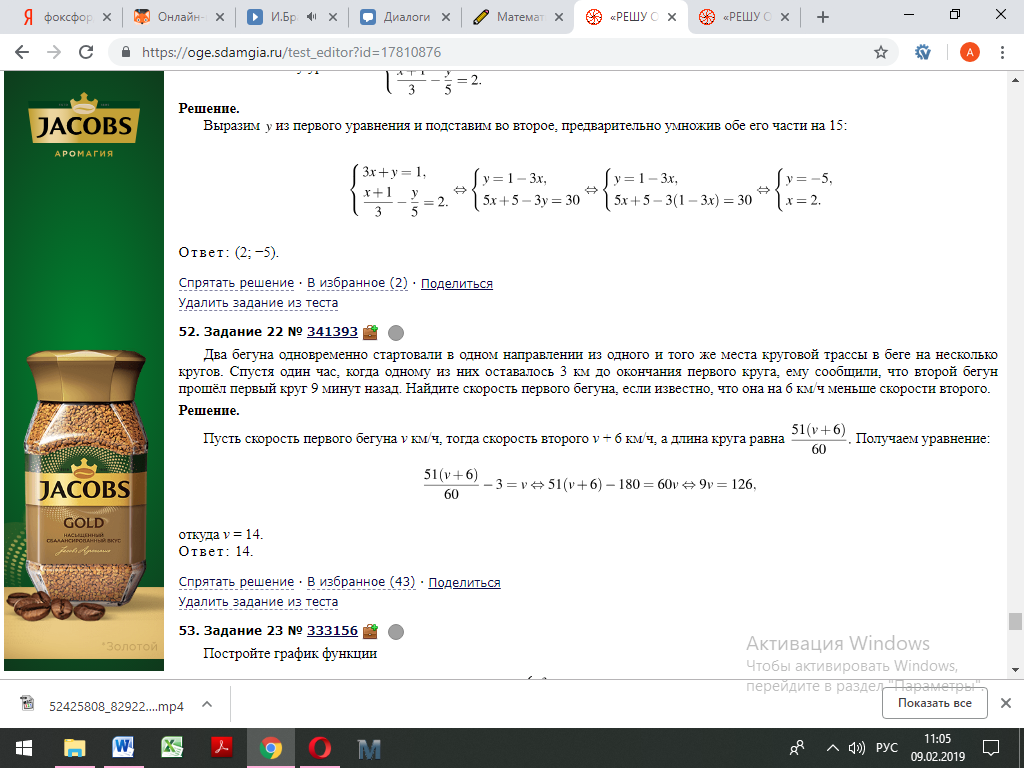 